Sčítání a odčítání v oboru do 9.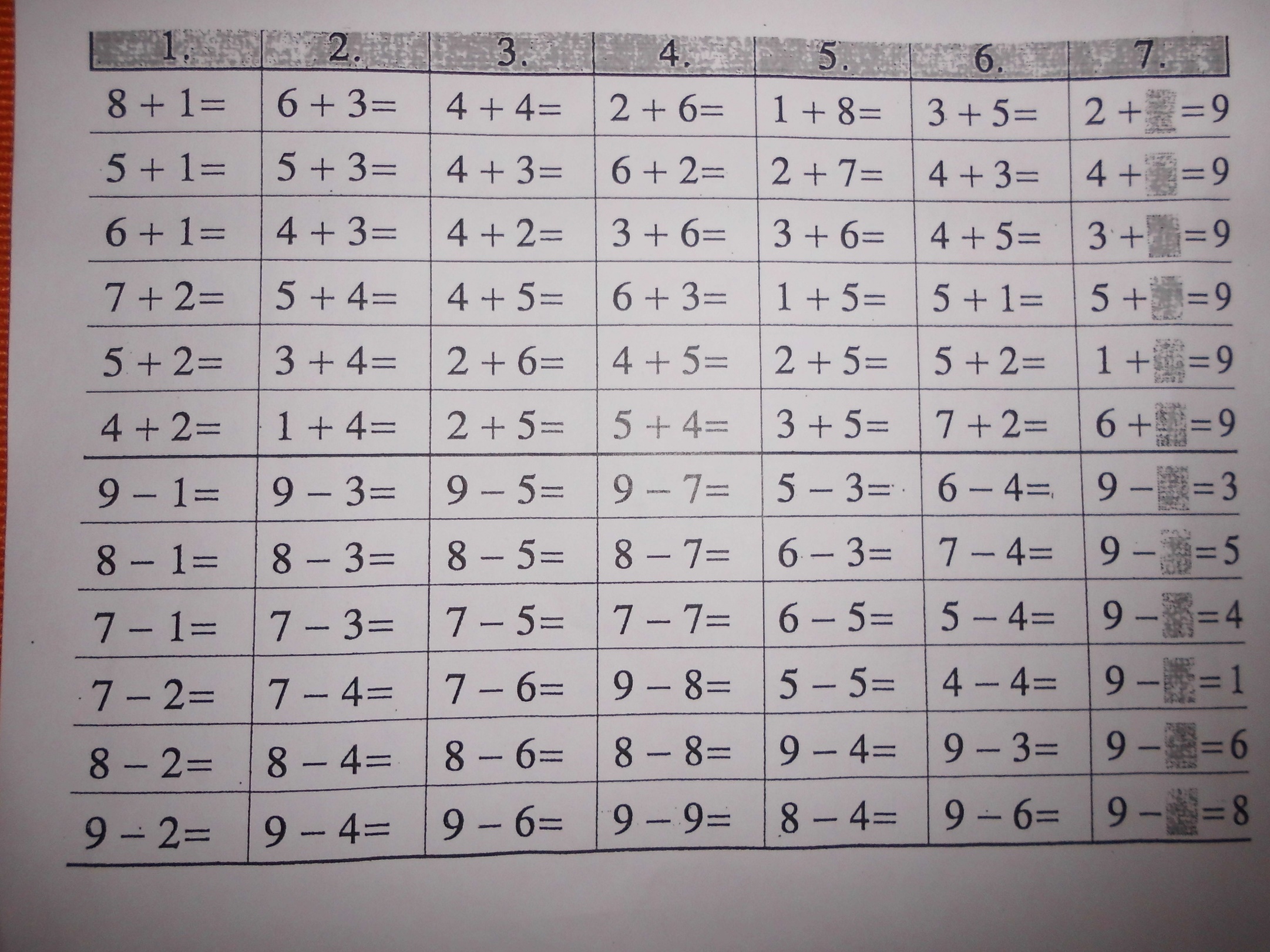 